The City SchoolClass 10T(Principles Of Accounting)Date: 25-06-2016Teacher: Zafar Iqbal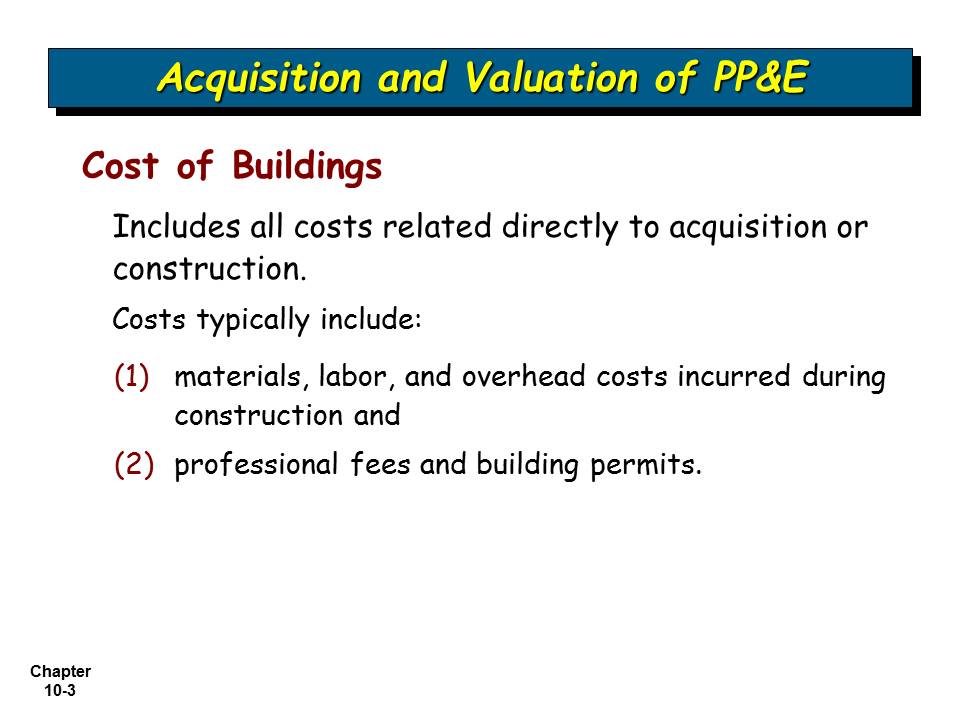 